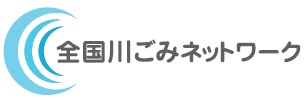 川ごみ学習ポイントブック注文書								記入日　　　　年　　月　　日申込先：全国川ごみネットワーク　kawa53@kawagomi.jp申込団体名（ある場合）ご担当者氏名ご担当者連絡先　E-mail　　　　　　　　TEL部数　（500円/1部、会員は無償）　　　　　　　　　　　部送付（着）希望日月　　　　　日送付先住所〒　送付先氏名TEL（申込者と同じ場合は省略可）送付先氏名TEL（申込者と同じ場合は省略可）備考当ネットワーク会員か否かその他ご希望など記載ください